Kategorie B 	 PlusEnergieBauten 	 PlusEnergieBau®-Diplom 2016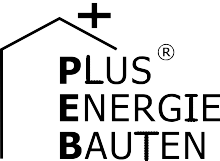 Das heutige Weinverkaufslager mit Restaurant entstand 2015 in Jona/SG aus einem früheren Kuhstall. Dank der vorbildlichen Wärmedämmung und der innovativen Haustechnik benötigt das Gebäude heute bloss 18’400 kWh/a für die gesamte Energieversorgung. Die 126 m2 grosse PV- Anlage erzeugt 21’300 kWh/a. 9 m2 thermische Sonnenkollektoren liefern zusätzlich 3’200 kWh/a Wärmeenergie. Insgesamt weist das sanierte Weingut Höcklistein Wein&Sein somit eine Eigenenergieversorgung von 24’400 kWh/a oder 133% auf. Dabei hat die Scheune ihren ur- sprünglichen rustikalen Charakter nicht verloren.133%-PEB-San. Höcklistein Wein&Sein, 8645 Jona/SGDas PEB-sanierte Weingut Höcklistein Wein&Sein mit Restaurant bietet einen wun- derschönen Ausblick auf den Zürichsee. Vorher ein unbeheizter Kuhstall, vereint der Bau heute moderne Solararchitektur und ländlichen Charme inmitten eines beeindru- ckenden Rebbergs.Der Energiebedarf liegt dank vorbildli- cher Wärmedämmung und Abwärmenut- zung der Kühlfacher und Weindegustier- station bei 18’400 kWh/a.Die dach- und firstbündig integrierten PV- und Solarthermieanlagen liefern insge- samt 24’400kWh/a oder 133% des Gesam- tenergiebedarfs des PlusEnergieBaus. Etwa 10% davon erzeugt die 9 m2 grosse Solar- thermieanlage; die restlichen 90% produ- ziert die 18.6 kW starke PV-Anlage auf einer Fläche von 126 m2.Aus den 21’300 kWh/a Solarstrom ergibt sich ein Überschuss von 6’100 kWh/a. Dies reicht für den CO2-freien Betrieb von gut vier Elektroautos für jeweils 12’000 km/a.Für das umsichtige Umnutzungskonzept mit sinnvollen energetischen Massnahmen verdient das Weingut das PlusEnergieBau- Diplom 2016.Technische DatenWärmedämmungWand:	45 cm	U-Wert: 0.09-0.16 W/m2KDach/Estrich: 30 cm	U-Wert:	0.13 W/m2KBoden:	62 cm	U-Wert:	0.16 W/m2K Fenster:	dreifach   U-Wert: 0.55-0.68 W/m2KEnergiebedarf vor der SanierungUnbeheizter KuhstallEnergiebedarf nach der SanierungEBF: 402 m2	kWh/m2a		%	kWh/a Heizung und WW:		7.8	17	3’150Elektrizität (HLKS):	18.9	41	7’573Elektrizität (allg.):	19.0	42	7’655GesamtEB:	45.7     100	18’378EnergieversorgungEigen-EV:	m2      kWp  kWh/m2a	%		kWh/a PV Dach:    126   18.6	169.0   116	21’297SK:	9	350.0	17	3’150Dachfläche: 197  18.6	124.1   133	24’447Eigenenergieversorgung:	133	24’447Energiebilanz (Endenergie)	%	kWh/aEigenenergieversorgung:	133	24’447Gesamtenergiebedarf:	100	18’378Solarstromüberschuss:	33	6’069Bestätigt von EWJR am 08.04.2016, K.Schnyder, Tel. 055 220 91 11Beteiligte PersonenBauherrschaft und Standort:CKU AG, Zürcherstrasse 275, 8645 JonaTel. 055 222 87 40Architekt:Zech Architektur, Schulstrasse 48590 Romanshorn, Tel. 071 461 23 43Energiekonzept und Umsetzung:a2 mayr solar und energietechnik, Fischmarktstrasse 16 8640 Rapperswil-Jona, Tel. 055 214 17 24Bauleitung:M + B Baumanagement GmbH, Im grünen Winkel 4 8863 Buttikon, Tel. 055 440 15 35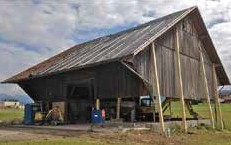 1	2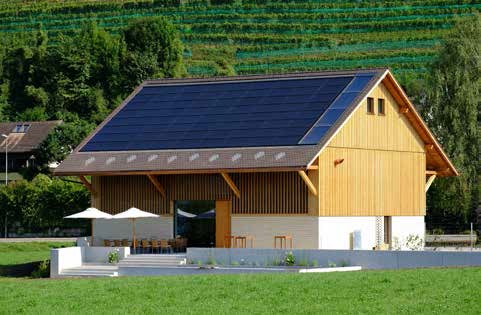 Die sanierte Scheune erstrahlt als Restaurant und Lager in neuem Glanz und bewahrt dennoch den rustikalen Charme des ursprünglichen Designs.Der unbeheizte Kuhstall während der Sanierung.Schweizer Solarpreis 2016    |    Prix Solaire Suisse 2016   |    65